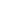 Začiatok formulára(návrh)VYHLÁŠKAMinisterstva školstva, vedy, výskumu a športu Slovenskej republikyz ....2021o priznávaní štipendia žiakom stredných škôlMinisterstvo školstva, vedy, výskumu a športu Slovenskej republiky (ďalej len „ministerstvo školstva“) podľa § 149 ods. 10 zákona č. 245/2008 Z. z. o výchove a vzdelávaní (školský zákon) a o zmene a doplnení niektorých zákonov v znení zákona č. 273/2021 Z. z. (ďalej len „zákon“) ustanovuje:§ 1 Predmet úpravyTáto vyhláška upravuje podrobnosti o náležitostiach žiadosti o priznanie štipendia,druhoch štipendií,kritériách na priznanie štipendia, výške štipendia a kritériách na poskytnutie nepeňažného plnenia.§ 2Druhy štipendiíŠtipendium sa môže poskytovať akosociálne štipendium alebo b) mimoriadne štipendium.(2) Mimoriadne štipendium sa poskytuje žiakovi, ktorý dosiahol priemerný prospech počas štúdia do 1, 50 vrátane, na základe návrhu triedneho učiteľa, ktorý bol prerokovaný a odsúhlasený pedagogickou radou školy. § 3Náležitosti žiadosti  (1) Žiadosť o priznanie štipendia podľa § 2 ods. 1 obsahuje a) druh štipendia,b) meno, priezvisko, dátum narodenia, rodné číslo, adresa trvalého pobytu a číslo občianskeho preukazu žiaka, c) meno, priezvisko, dátum narodenia, adresa trvalého pobytu, korešpondenčná adresa a telefonický kontakt zákonného zástupcu žiaka,d) názov školy, na ktorej žiak študuje,e) školský rok, na ktorý sa žiadosť vzťahuje,číslo bankového účtu vedeného na území Slovenskej republiky, na ktorý bude škola zasielať štipendium žiakovi,g) dátum podania žiadosti,h) informáciu o celkovom prospechu žiaka a priemernom prospechu žiaka za predchádzajúce obdobie, ktorým je druhý polrok školského roka, ktorý predchádza školskému roku, na ktorý sa žiadosť o priznanie štipendia vzťahuje,i)čestné vyhlásenie žiaka, rodiča alebo inej fyzickej osoby než rodiča, ktorá má dieťa zverené do osobnej starostlivosti alebo do pestúnskej starostlivosti na základe rozhodnutia súdu, ak ide o neplnoletého žiaka (ďalej len „zákonný zástupca“), alebo zástupcu zariadenia, v ktorom sa vykonáva ústavná starostlivosť, výchovné opatrenie, neodkladné opatrenie alebo ochranná výchova, výkon väzby alebo výkon trestu odňatia slobody (ďalej len „zástupca zariadenia“) o pravdivosti údajov a vyhlásenie žiadateľa,j) podpis žiadateľa,k) podpis riaditeľa školy.	(2) Zamestnanec školy, ktorý žiadosť podľa odseku 1 spracúva ju skontroluje a potvrdí údaje oa) priemernom prospechu žiaka za predchádzajúce klasifikačné obdobie,b) celkovom prospechu žiaka za predchádzajúce klasifikačné obdobie,c) návrhu výšky priznaného štipendia ad) dokladoch priložených k žiadosti.(3) Zamestnanec školy, ktorý žiadosť podľa odseku 2 spracúva na žiadosti uvedie dátum prebratia žiadosti a žiadosť podpíše. (4) Prílohou k žiadosti, ktoré žiakovi možno poskytnúť podľa § 4 ods. 1 písm. b) prvého bodu je doklad) o tom, že žiak sa spoločne posudzuje s osobami, ktorým sa poskytuje dávka v hmotnej núdzi a príspevky k dávke v hmotnej núdzi,)podľa § 4 ods. 1 písm. b) druhého bodu sú doklady potrebné na určenie príjmu spolu posudzovaných osôb za predchádzajúci kalendárny rok.	(5) Ak dôjde k zmene v poskytovaní štipendia počas príslušného školského roka, riaditeľ školy zruší pôvodné rozhodnutie, vydá nové rozhodnutie a zmenu zaktualizuje v Centrálnom registri detí, žiakov a poslucháčov podľa § 157 zákona do piatich pracovných dní od vydania tohto rozhodnutia. § 4Kritériá na priznanie štipendia  (1) Kritériá na priznanie sociálneho štipendia žiakovi súcelkové hodnotenie žiaka na vysvedčení za predchádzajúce klasifikačné obdobie prospel,skutočnosť, že žiak sa spoločne posudzuje s osobami 1. ktorým sa poskytuje dávka v hmotnej núdzi a príspevky k dávke v hmotnej núdzi podľa osobitného predpisu2) alebo 2. u ktorých jedna dvanástina príjmu) zohľadňovaného na účely určenia súm životného minima za kalendárny rok predchádzajúci kalendárnemu roku, v ktorom sa žiada o štipendium, je najviac vo výške životného minima podľa osobitného predpisu) a c) priemerný prospech žiaka za predchádzajúce klasifikačné obdobie.(2) Kritériá na priznanie mimoriadneho štipendia žiakovi súa) celkové hodnotenie žiaka na vysvedčení za predchádzajúce klasifikačné obdobie prospel, b) priemerný prospech žiaka za predchádzajúce klasifikačné obdobie ac) ďalšie kritérium určené školou.(4) Priemerný prospech žiaka za predchádzajúce klasifikačné obdobie sa pre vyplnenie žiadosti určí ako priemer stupňov prospechu z jednotlivých vyučovacích predmetov uvedených na vysvedčení žiaka za druhý polrok školského roka, ktorý predchádza školskému roku, na ktorý sa žiadosť o priznanie štipendia vzťahuje; priemerný prospech žiaka nezahŕňa klasifikáciu z nepovinných vyučovacích predmetov. (5) Priemerný prospech žiaka za prvý polrok školského roka, v ktorom sa poskytuje štipendium, má vplyv na výšku poskytovaného štipendia; aktualizuje sa k 15. februáru príslušného školského roka, v ktorom sa poskytuje štipendium a určí sa ako priemer stupňov prospechu z jednotlivých vyučovacích predmetov uvedených vo výpise klasifikácie prospechu a správania za prvý polrok školského roka, v ktorom sa poskytuje štipendium.  	(6) Ak je žiak hodnotený len slovným hodnotením prospel, výška štipendia sa určí primerane.	(7) Priemerný prospech žiaka prvého ročníka sa určí podľa vysvedčenia za druhý polrok predchádzajúceho školského roka zo školy, ktorú naposledy navštevoval. § 5Výška štipendia	(1) Stredná škola poskytuje štipendium žiakovi na základe žiadosti podľa § 3 ods. 1 mesačne v období školského vyučovania z prostriedkov štátneho rozpočtu vo výške a) 50% sumy životného minima nezaopatreného dieťaťa pri priemernom prospechu žiaka za predchádzajúce klasifikačné obdobie do 2,0 vrátane, b) 35% sumy životného minima nezaopatreného dieťaťa pri priemernom prospechu za predchádzajúce klasifikačné obdobie žiaka horšom ako 2,0 do 2,5 vrátane aleboc) 25% sumy životného minima nezaopatreného dieťaťa pri priemernom prospechu žiaka za predchádzajúce klasifikačné obdobie horšom ako 2,5 do 3,5 vrátane. (3) Štipendiá podľa § 2 ods. 1 sa vyplácajú v termínoch určených školou.§ 6Kritéria na poskytnutie nepeňažného plnenia(1) Nepeňažné plnenie možno poskytnúť žiakovi, ktorý je žiakom denného štúdia strednej školy, akdosiahol mimoriadne výsledky alebovykonal výnimočný čin humánneho a morálneho charakteru.(2) Nepeňažné plnenie sa žiakovi poskytuje z darov poskytnutých škole na základe návrhu triedneho učiteľa alebo zriaďovateľa školy, ktorý bol prerokovaný a odsúhlasený pedagogickou radou školy a rozhodnutia riaditeľa školy v období školského roka najviac jedenkrát, najviac do výšky štvornásobku sumy životného minima. § 7ÚčinnosťTáto vyhláška nadobúda účinnosť 1. januára 2022. (2) Mimoriadne štipendium sa poskytuje z darov poskytnutých školou žiakovi v období školského vyučovania vo výškemesačne 100 % sumy životného minima nezaopatreného dieťaťa pri priemernom prospechu žiaka do 1,2 vrátane aleboročne 300% sumy životného minima nezaopatreného dieťaťa pri priemernom prospechu žiaka do 1,5 vrátane ročne.